Clearing App DataSign in to Mommy/Daddy Mode.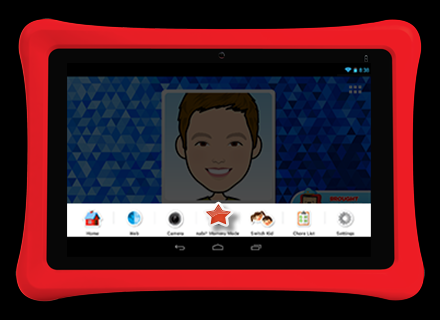 Tap on Settings.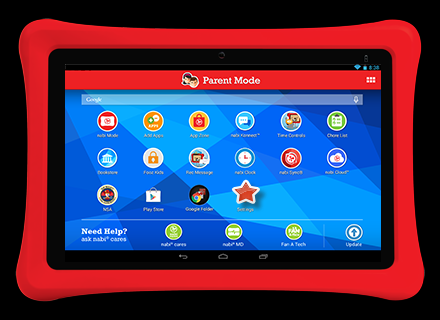 Scroll to Apps.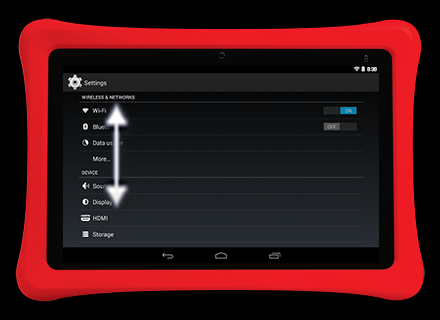 Tap on Apps.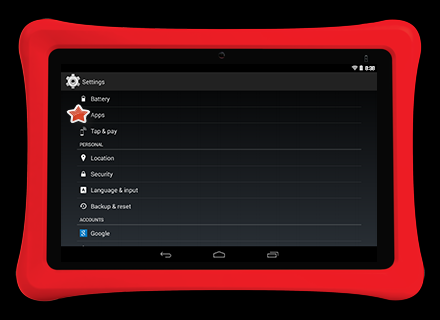 Swipe sideways to All Apps.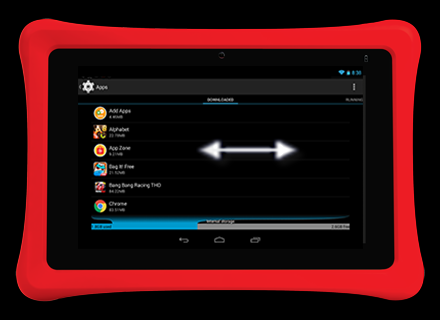 Scroll to the app that is crashing.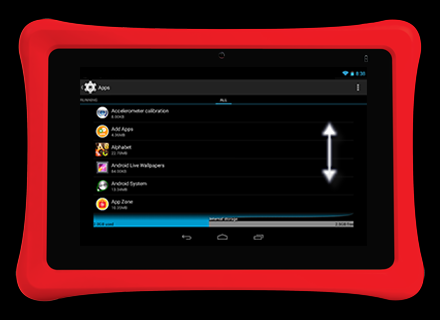 Tap on that app.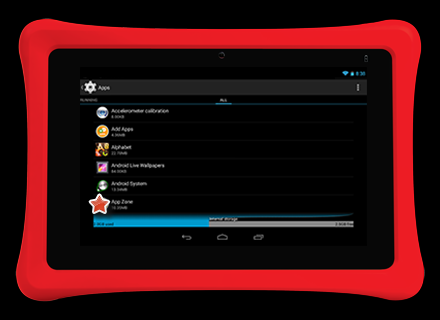 Tap on Force Stop.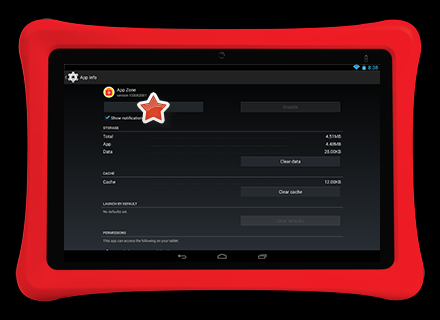 Tap on OK.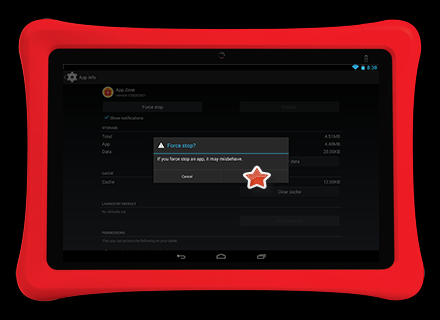 Once the app has been stopped, tap on Clear Data.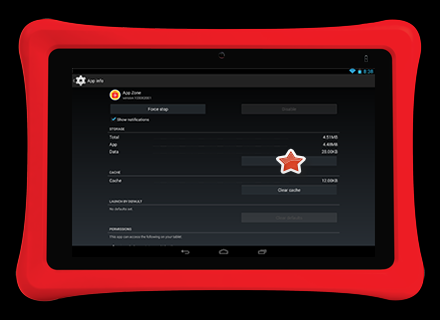 Tap on OK.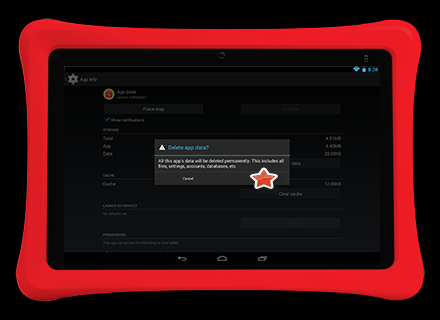 Tap on Home.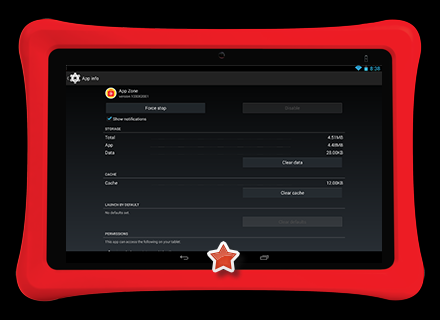 Open the app and try again.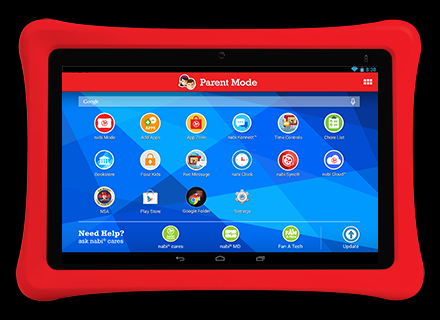 